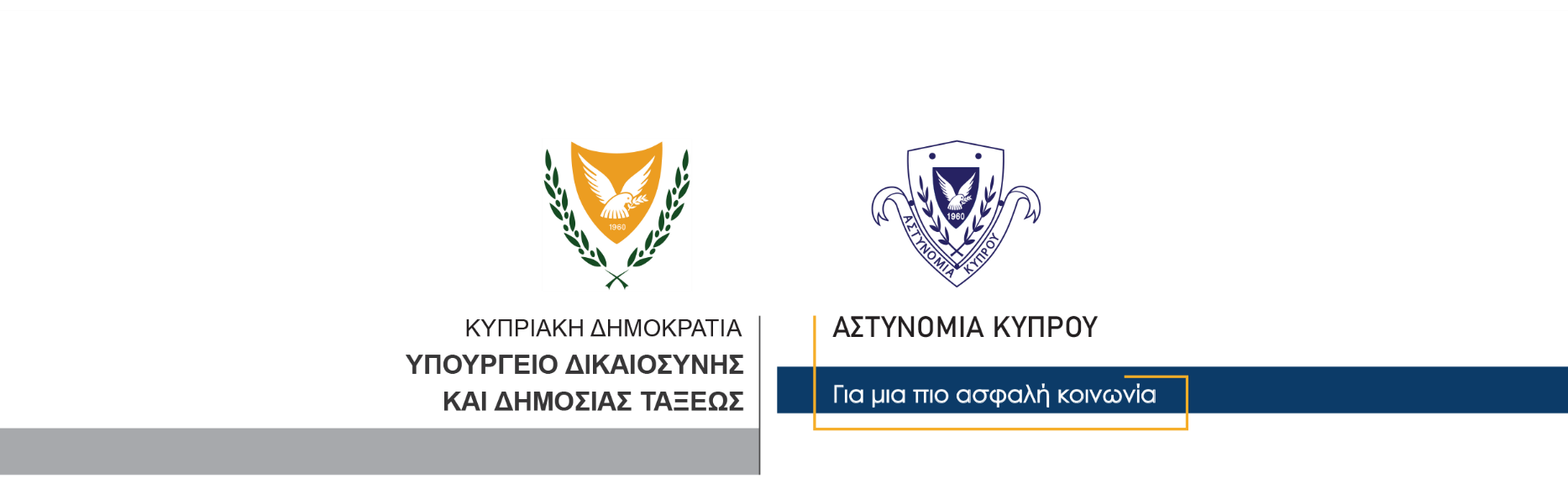   Υποδιεύθυνση Επικοινωνίας Δημοσιών Σχέσεων & Κοινωνικής Ευθύνης11 Φεβρουαρίου, 2021Δελτίο Τύπου 2 - Αναφορικά με συνομωσία προς διάπραξης κακουργήματος – σύλληψη καταζητούμενου προσώπου	Στο πλαίσιο διερεύνησης υπόθεσης συνομωσίας προς διάπραξης κακουργήματος, απάτης (300 χιλιάδες ευρώ), εξασφάλισης χρημάτων με ψευδείς παραστάσεις και νομιμοποίησης εσόδων από παράνομες δραστηριότητες, συνελήφθη χθες και τέθηκε υπό κράτηση 52χρονη.	Η 52χρονη είχε συλληφθεί βάσει δικαστικού εντάλματος σε άλλη Ευρωπαϊκή χώρα και στις 11/02/2021, παραδόθηκε σε μέλη του Τμήματος Ανιχνεύσεως Εγκλημάτων Λεμεσού, τα οποία την μετέφεραν στην Κύπρο, όπου και συνελήφθη βάσει Εθνικού εντάλματος σύλληψης.	Το ΤΑΕ Λεμεσού συνεχίζει τις εξετάσεις.                                                                                                    Υποδιεύθυνση Επικοινωνίας    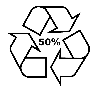 Οδός Αντιστράτηγου Ευάγγελου Φλωράκη, 1478, Λευκωσία,Τηλ.: 22808067, Φαξ: 22808598,  Email: communications@police.gov.cy, Ιστοσελίδα: www.police.gov.cy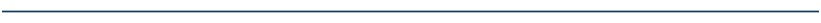 